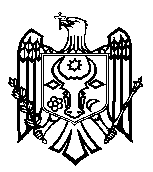 CURTEA DE CONTURI A REPUBLICII MOLDOVAH O T Ă R Â R E A nr. 60 din 1 august 2018privind aprobarea Raportului auditului situațiilor financiare consolidate ale Ministerului Finanțelor, încheiate la 31 decembrie 2017	----------------------------------------------------------------------------------------------------Curtea de Conturi, în prezența dlui Ion Chicu, secretar general de stat din cadrul Ministerului Finanțelor; dnei Angela Voronin, șef Direcție Trezoreria de Stat din cadrul Ministerului Finanțelor; dlui Grigore Ionțov, director adjunct al Serviciului Vamal; dlui Igor Țurcanu, director adjunct al Serviciului Fiscal de Stat; dlui Ion Borta, director adjunct al Inspecţiei Financiare; dnei  Anastasia Arnaut, șef Direcție financiar-administrativă din cadrul Agenţiei Achiziții Publice, precum şi a altor persoane cu funcţii de răspundere, călăuzindu-se de art.3 alin.(1) și art.5 alin.(1) lit.a) din Legea privind organizarea și funcționarea Curții de Conturi a Republicii Moldova nr.260 din 07.12.2017, a examinat Raportul auditului situațiilor financiare consolidate ale Ministerului Finanțelor, încheiate la 31 decembrie 2017.Misiunea de audit a fost realizată conform Programului activității de audit a Curții de Conturi pe anul 2018 (cu modificările ulterioare), având drept scop de a verifica, sub toate aspectele semnificative, dacă situațiile financiare consolidate ale Ministerului Finanțelor prezintă o imagine reală și fidelă în conformitate cu cadrul de raportare financiară aplicabil și, în ansamblul lor, nu conțin denaturări semnificative, fiind supusă auditării perioada anului 2017.Auditul public extern s-a desfășurat în conformitate cu Standardele Internaționale ale Instituțiilor Supreme de Audit: ISSAI 100 „Principii fundamentale ale auditului sectorului public”, ISSAI 200 „Principii fundamentale ale auditului financiar” și ISSAI 1000-2999 „Cu privire la aplicarea Liniilor Directoare de Audit”. Examinând Raportul de audit public extern, precum și explicațiile persoanelor cu funcții de răspundere prezente în ședința publică, în temeiul art.14 alin.(2), art.15 lit.d), art.34 alin.(1) și art.37 alin.(2) din Legea nr.260 din 07.12.2017, Curtea de ConturiHOTĂRĂŞTE:Se aprobă Raportul auditului situațiilor financiare consolidate ale Ministerului Finanțelor, încheiate la 31 decembrie 2017 (conform Anexei).Prezenta Hotărâre și Raportul de audit se remit:Ministerului Finanțelor, precum și autorităților administrative din subordine, pentru realizarea măsurilor și acțiunilor punctuale privind implementarea recomandărilor expuse în Raportul de audit;Parlamentului Republicii Moldova, pentru informare;Guvernului Republicii Moldova, pentru examinare și luare de atitudine; Procuraturii Generale pentru examinarea, conform competenţelor, a cazului expus în pct.3.2.2. din Raportul de audit, ce vizează imposibilitatea confirmării valorii investițiilor capitale în active în curs de execuție raportate la începutul perioadei de gestiune (41,7 mil. MDL), dată fiind nimicirea documentelor primare privind recunoașterea acestora.Despre executarea subpunctului 2.1. al prezentei Hotărâri se va informa Curtea de Conturi în termen de 12 luni de la data publicării Hotărârii și Raportului de audit anexat în Monitorul Oficial al Republicii Moldova.Veaceslav UNTILA,Președinte